Техэксперт: ЭлектроэнергетикаОсновы правового регулирования ТЭК: 41 документ (представлены наиболее интересные) Приказ Минэнерго России N 82 от 17.02.2023 «Об утверждении Порядка раскрытия цифровых информационных моделей электроэнергетических систем и предоставления системным оператором иным субъектам электроэнергетики, потребителям электрической энергии и проектным организациям перспективных расчетных моделей электроэнергетических систем или фрагментов таких моделей для целей перспективного развития электроэнергетики и о внесении изменений в правила разработки и согласования схем выдачи мощности объектов по производству электрической энергии и схем внешнего электроснабжения энергопринимающих устройств потребителей электрической энергии, утвержденные приказом Минэнерго России от 28 декабря 2020 г. N 1195».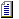  Постановление Правительства РФ N 361от 07.03.2023 «Об особенностях применения законодательства Российской Федерации в сфере обеспечения безопасности и антитеррористической защищенности объектов топливно-энергетического комплекса на территориях Донецкой Народной Республики, Луганской Народной Республики, Запорожской области и Херсонской области». Постановление Правительства РФ N 423 от 18.03.2023 «О внесении изменений в Правила технологического присоединения энергопринимающих устройств потребителей электрической энергии, объектов по производству электрической энергии, а также объектов электросетевого хозяйства, принадлежащих сетевым организациям и иным лицам, к электрическим сетям».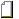  Постановление Правительства РФ N 457 от 24.03.2023 «О внесении изменений в некоторые акты Правительства Российской Федерации по вопросам вывода объектов электроэнергетики в ремонт и из эксплуатации». Приказ Минэнерго России N 1340 от 20.12.2022 «Об утверждении Правил предоставления информации, необходимой для осуществления оперативно-диспетчерского управления в электроэнергетике». Приказ Министерства строительства и жилищно-коммунального хозяйства Российской Федерации N 103/пр от 16.02.2023 «Об утверждении формы инвестиционной программы организации, осуществляющей регулируемые виды деятельности в сфере теплоснабжения». Приказ Минэнерго России N 108 от 28.02.2023 «Об утверждении схемы и программы развития электроэнергетических систем России на 2023-2028 годы». Приказ Минэнерго России N 1339 от 20.12.2022 «О внесении изменений в некоторые нормативные правовые акты Минэнерго России по вопросам планирования перспективного развития электроэнергетики». Приказ Минэнерго России N 5 от 17.01.2023 «О внесении изменений в Правила оценки готовности к отопительному периоду, утвержденные приказом Минэнерго России от 12 марта 2013 г. N 103». Приказ Минэкономразвития России N 158 от 09.03.2023 «О внесении изменений в Методические рекомендации по определению в сопоставимых условиях целевого уровня снижения государственными (муниципальными) учреждениями суммарного объема потребляемых ими дизельного и иного топлива, мазута, природного газа, тепловой энергии, электрической энергии, угля, а также объема потребляемой ими воды, утвержденные приказом Минэкономразвития России от 15 июля 2020 г. N 425». Приказ Министерства строительства и жилищно-коммунального хозяйства Российской Федерации N 1116/пр от 23.12.2022 «Об утверждении Изменения N 1 к СП 373.1325800.2018 "Источники теплоснабжения автономные. Правила проектирования"». Федеральный закон N 80-ФЗ от 18.03.2023 «О внесении изменений в статью 60 Арбитражного процессуального кодекса Российской Федерации и Гражданский процессуальный кодекс Российской Федерации». Постановление Правительства РФ N 344 от 04.03.2023 «О внесении изменений в перечень федеральных органов исполнительной власти, уполномоченных давать предварительное согласие на совершение действий, предусмотренных пунктом 1 Указа Президента Российской Федерации от 11 сентября 2012 г. N 1285 "О мерах по защите интересов Российской Федерации при осуществлении российскими юридическими лицами внешнеэкономической деятельности"».Нормы, правила, стандарты в электроэнергетике: 39 документов (представлены наиболее интересные)ОТТ 1.5.2.01.999.0157-2013 от 10.12.2013 «Опорные конструкции элементов атомных станций с водо-водяными энергетическими реакторами. Общие технические требования». Руководящий технический материал 24.020.25-74 от 30.07.1974 «Турбины паровые, газовые и компрессоры осевые стационарные. Расчет обтекания плоских решеток профилей дозвуковым потоком сжимаемой жидкости». Руководящий технический материал 24.026.03 от 16.11.1971 «Расчет критических скоростей валопроводов турбоагрегатов».ГОСТ Р 58092.3.2-2023 от 31.01.2023 «Системы накопления электрической энергии. Проектирование и оценка рабочих параметров. Применения с преимущественным использованием мощности и интеграция с возобновляемыми источниками энергии».ГОСТ Р ИСО 21087-2023 от 14.02.2023 «Газовый анализ. Методы анализа водородного топлива для топливных элементов с протонообменными мембранами».ГОСТ Р ИСО 50001-2023 от 16.02.2023 «Системы энергетического менеджмента. Требования и руководство по применению».ГОСТ Р 58651.10-2023 от 02.03.2023 «Единая энергетическая система и изолированно работающие энергосистемы. Информационная модель электроэнергетики. Профиль информационной модели устройств релейной защиты и автоматики».ГОСТ Р 70636-2023 от 24.01.2023 «Система оценки качества электронных компонентов МЭК. Оценка соответствия плана управления электронными компонентами согласно МЭК 62239-1:2018, резюме доказательств соответствия и форма отчета об оценке». Стандарт организации 23.61.12-001-46569656-2023 от 25.01.2023 «Модульный фундамент опор освещения. Технические условия».ПРГ 1.2.2.15.999.0075-2022 от 24.11.2022 «Общая программа обеспечения качества эксплуатирующей организации АО "Концерн Росэнергоатом"». Укрупненные нормативы цены строительства 81-02-21-2023 от 14.03.2023 «Укрупненные нормативы цены строительства. Сборник N 21. Объекты энергетики (за исключением линейных)».Техэксперт: ТеплоэнергетикаНормы, правила, стандарты в теплоэнергетике: 18 новых документов (представлены наиболее интересные) Руководящий технический материал N 24.020.25-74 от 30.07.1974 «Турбины паровые, газовые и компрессоры осевые стационарные. Расчет обтекания плоских решеток профилей дозвуковым потоком сжимаемой жидкости». Руководящий технический материал N 24.026.03 от 16.11.1971 «Расчет критических скоростей валопроводов турбоагрегатов».ГОСТ 9941-2022 от 08.02.2023 «Трубы бесшовные холоднодеформированные из коррозионно-стойких высоколегированных сталей. Технические условия».ГОСТ Р ИСО 50001-2023 от 16.02.2023 «Системы энергетического менеджмента. Требования и руководство по применению».ПРГ 1.2.2.15.999.0075-2022 от 24.11.2022 «Общая программа обеспечения качества эксплуатирующей организации АО "Концерн Росэнергоатом"». Укрупненные нормативы цены строительства N 81-02-13-2023 от 06.03.2023 «Сборник N 13. Наружные тепловые сети». Укрупненные нормативы цены строительства N 81-02-21-2023 от 14.03.2023 «Укрупненные нормативы цены строительства. Сборник N 21. Объекты энергетики (за исключением линейных)».Образцы и формы документов в области теплоэнергетики: 16 документов (представлены наиболее интересные) Техническое задание на выполнение работы: «Актуализация схемы теплоснабжения муниципального образования» (пример)Опросный лист на получение исходной информации для разработки (актуализации) схемы теплоснабжения N 1. Для местной администрацииОпросный лист на получение исходной информации для разработки (актуализации) схемы теплоснабжения N 2. Источник тепловой энергии. КотельнаяОпросный лист на получение исходной информации для разработки (актуализации) схемы теплоснабжения N 3. Источники тепловой энергии. ТЭЦОпросный лист на получение исходной информации для разработки (актуализации) схемы теплоснабжения N 4. Источники тепловой энергии. Источник тепловой энергии. Перспективное потреблениеОпросный лист на получение исходной информации для разработки (актуализации) схемы теплоснабжения N 5. Для теплосетевых организаций. Тепловые сети от источников тепловой энергии.Опросный лист на получение исходной информации для разработки (актуализации) схемы теплоснабжения N 6. Электронная модель.Опросный лист на получение исходной информации для разработки (актуализации) схемы теплоснабжения N 7. Теплоснабжающие и теплосетевые организации. Инвестиции.Опросный лист на получение исходной информации для разработки (актуализации) схемы теплоснабжения N 8. Источник тепловой энергии. Экология. Форма № 1-ИП ТС «Паспорт инвестиционной программы организации, осуществляющей регулируемые виды деятельности в сфере теплоснабжения». Форма № 3-ИП ТС «Плановые значения показателей, достижение которых предусмотрено в результате реализации мероприятий инвестиционной программы». Форма № 4-ИП ТС «Показатели надежности и энергетической эффективности объектов централизованного теплоснабжения». Форма № 5-ИП ТС «Финансовый план».Форма № 6.1-ИП ТС «Отчет об исполнении инвестиционной программы». Форма № 6.2-ИП ТС «Отчет о достижении плановых показателей надежности и энергетической эффективности объектов системы централизованного теплоснабжения за предыдущий год». Форма № 2-ИП ТС «Инвестиционная программа».